Jesenji  kros   -   Őszi  futóverseny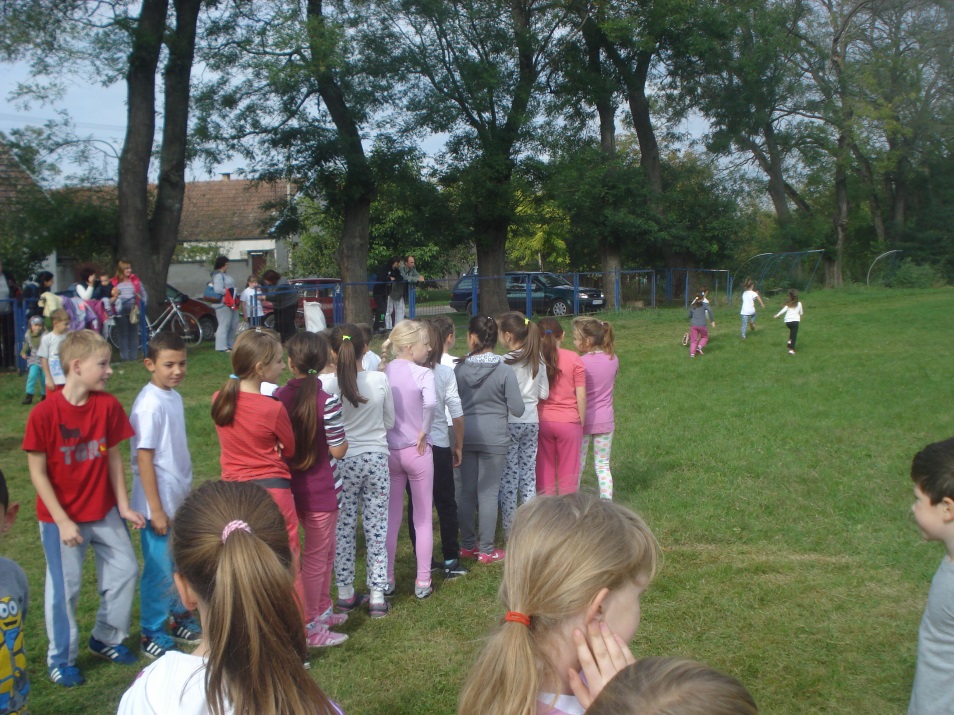 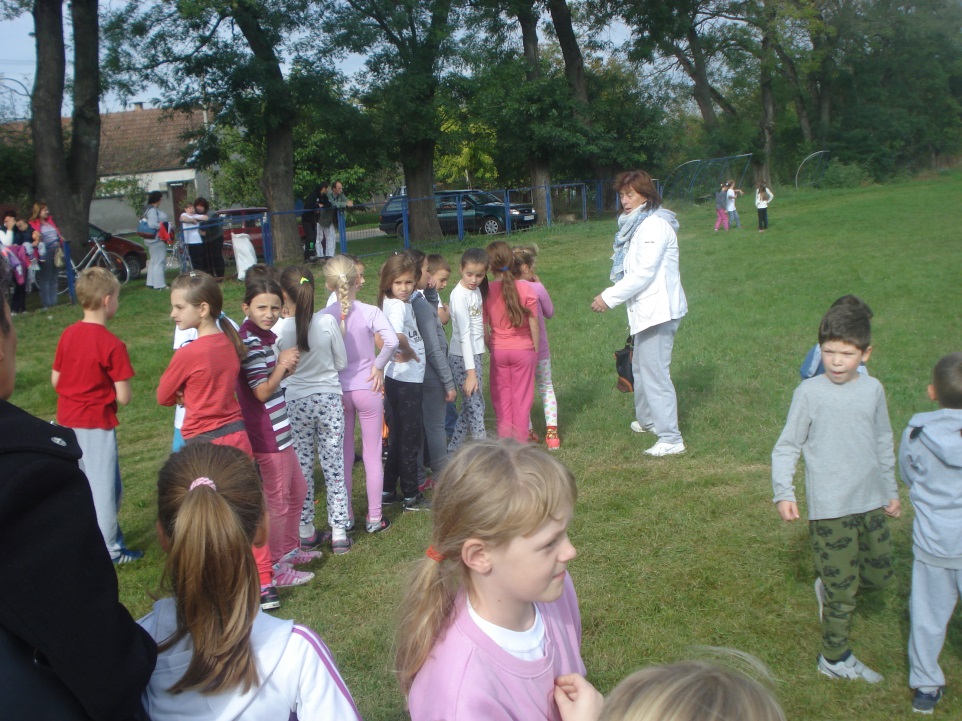 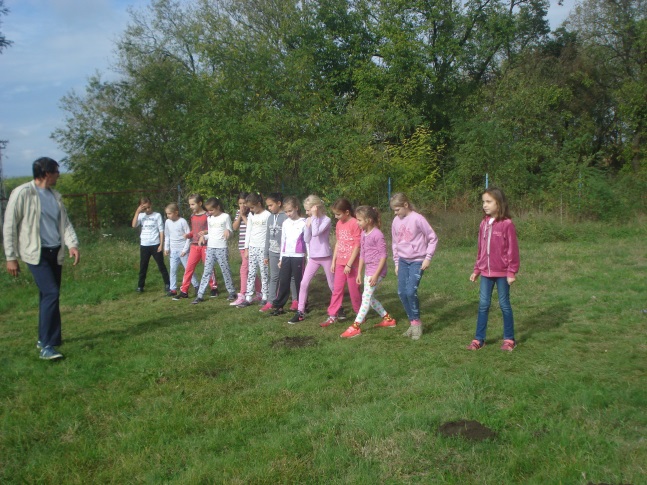 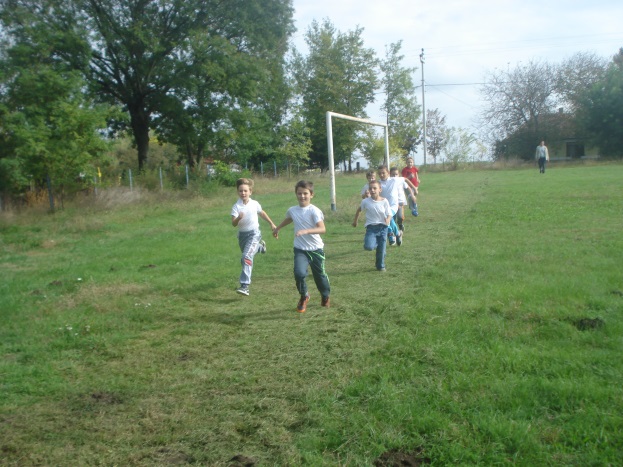 